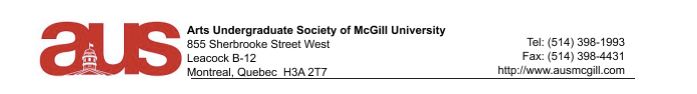 Report of the African Studies Students’ AssociationGENERAL UPDATES We hosted (with PSSA) a talk given by Professor William Reno titled “A Theory of State Collapse: Evidence from Conflicts in Africa” which will be held on November 14th in Leacock 232 (went great!)The Uhuru journal team is finally set and we are accepting submissions|Respectfully Submitted,  Félicia Kunkwa CáASSA VP External  